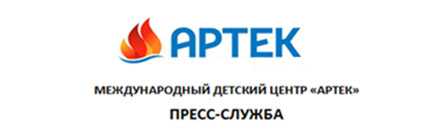 Создатели знаменитых мультфильмов съедутся в «Артек» на фестиваль «Аниматика», чтобы научить детей своему искусству 13 августа 2019 г. С 14 по 20 августа 2019 год в МДЦ «Артек» пройдет Третий Международный фестиваль «Аниматика». В течение фестивальной недели каждый желающий артековец сможет погрузиться в процесс создания мультфильма, встретиться с авторами известных анимационных проектов, принять участие в показах и обсуждениях современных мультфильмов и отечественной классики. На фестиваль приехали 30 детей из детских анимационных студий, победивших в  конкурсе детского мультфильма «Мультлитература» проекта «Аниматика». Всего же на конкурс в этом году было представлено 117 работ со всей России, а также из Белоруссии, Украины, Казахстана, Эстонии и Люксембурга.Фестиваль пройдет в рамках девятой смены «Артека», которая носит название  «Артековская Робинзонада». Главная книга смены – «Робинзон Крузо» Даниэля Дефо, в этом году отмечается  300-летие первой публикации романа, и поэтому все мультфильмы, которые создадут ребята, будут посвящены путешествиям и приключениям, теме духовного и интеллектуального становления человека, поставленного в сложные условия. Руководитель «Артека» Константин Федоренко особо отметил важность проведения фестиваля именно в «Артеке»: «Мультфильмы – это одно из первых искусств, доступное ребенку, но оно и универсально: его понимают и взрослые, и дети. Важно, что на нашем фестивале встречаются мастера мультипликации с ее «потребителями» – детьми, но говорят они при этом на одном языке – языке анимации. Знаменитые мультипликаторы не только смогут поделиться своими знаниями и умениями с ребятами, но, я уверен, и сами многое почерпнут от своих юных зрителей. Это будет очень плодотворная двухсторонняя творческая работа». С участниками фестиваля будут заниматься режиссеры, сценаристы, продюсеры, художники, а ее специальными гостями станут  Светлана Филиппова (лауреат высших наград международных и отечественных фестивалей, ее фильм «Брут» участвовал в программе Каннского кинофестиваля),  Алексей Алексеев (его фильмы завоевали более 80 призов и 15 Гран-При на российских и международных фестивалях), директор киностудии «Союзмультфильм» Борис Машковцев, ведущий режиссер студии «Петербург» и проекта «Смешарики»  Денис Чернов, лауреат премии «Золотой орёл» Елизавета Скворцова и другие. «Ежегодно «Артек» собирает на своей площадке талантливых ребят со всей страны, и фестиваль позволяет им не только познакомиться с современными отечественными мультфильмами, но и примерить на себя профессию мультипликатора, открыть новые сферы для своего профессионального интереса. В этом году мы покажем на «Аниматике» свои лучшие авторские короткометражные фильмы, и эта презентация перед молодой аудитории «Артека» – своего рода тест, мы можем видеть в живом режиме, как аудитория реагирует на наши новые картины, получать отклик, проводить дискуссии», – рассказала Председатель Правления киностудии «Союзмультфильм» Юлиана Слащева.Денис Чернов, один создателей «Смешариков», подчеркнул, что детский  анимационный фестиваль в «Артеке» – «самый массовый детский анимационный фестиваль в мире, и для создателей мультфильмов он важен не меньше, чем для детей».«Каждый год мы встречаем на фестивале в «Артеке» все больше и больше ребят, увлеченных анимацией и создающих удивительно талантливые работы. И мы рады предоставить артековцам возможность познакомиться с известными аниматорами и сделать новый шаг на пути к профессии», – добавила Исполнительный директор Ассоциации анимационного кино Ирина Мастусова.Кроме самостоятельной работы, артековцев ждет насыщенная программа показов, включающая как редкие фестивальные мультфильмы, так и новинки от студий-мейджоров. Представить свои премьерные проекты и рассказать ребятам о секретах создания успешных полнометражных фильмов приедут режиссеры: Инна Евланникова («Белка и Стрелка. Лунные приключения», «Гурвинек. Волшебная игра», студия «КиноАтис»), Наталья Нилова («Большое путешествие», компания «Лицензионные бренды»), Андрей Кореньков («Снежная королева», студия «Wizart») и другие. Работы, созданные юными аниматорами в рамках фестиваля, будут оценены жюри и зрителями на церемонии закрытия фестиваля, которая состоится 20 августа 2019 года. В этот же день в Артеке отметят день рождения Чебурашки: легендарный мультфильм «Крокодил Гена» вышел на экраны страны 50 лет назад.Организаторами фестиваля выступают МДЦ «Артек» совместно с Ассоциацией анимационного кино и киностудией «Союзмультфильм» при поддержке Министерства культуры Российской Федерации и Фонда президентских грантов.Пресс-служба «Артека»: +7 978 7340444 press@artek.org Актуальные интернет-ресурсы «Артека»:Фотобанк http://artek.org/press-centr/foto-dlya-pressy/ Youtube-канал www.youtube.com/c/artekrussia SM-аккаунты:
vk.com/artekrussia 
www.facebook.com/artekrussia
www.instagram.com/artekrussia/ 